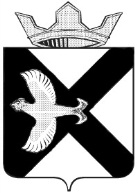 АДМИНИСТРАЦИЯ Муниципального  образования поселок  БоровскийРАСПОРЯЖЕНИЕ17 февраля 2014 г.							      № _59п.БоровскийТюменского муниципального районаНа основании постановления администрации муниципального образования поселок Боровский от 19.12.2012 года №223 «Об утверждении Положения о формировании и финансовом обеспечении выполнения муниципального задания муниципальными учреждениями муниципального образования поселок Боровский» (с изменениями от 14.02.2014 №41):Внести изменения в перечень муниципальных услуг, оказываемых автономными учреждениями муниципального образования поселок Боровский, в качестве основных видов деятельности, утвержденный распоряжением администрации муниципального образования поселок Боровский от 26.12.2013 №684, изложив его в новой редакции согласно приложению 1 к настоящему распоряжению.Опубликовать настоящее распоряжение на официальном сайте муниципального образования поселок Боровский.Контроль за исполнением настоящего распоряжения возложить на заместителя главы администрации О.В. Суппес.Глава администрации                                                                       С.В.СычеваПриложение 1к распоряжению администрацииот17.02.2014г. №59Перечень муниципальных услуг, оказываемых  автономными учреждениями муниципального образования поселок Боровский, в качестве основных видов деятельности№п/пНаименование муниципальной услугиОсновные компоненты муниципальной услугиКатегория потребителей услугиЕдиница измерения муниципальной услугиПеречень учреждений, оказывающих муниципальную услугу1Библиотечное обслуживание население в  поселке БоровскийОказание информационно-библиотечного обслуживания пользователей библиотеки.Формирование и учет фондов библиотеки.Библиографическая обработка документов и организация ведения каталогов.Обеспечение сохранности предметов библиотечного фонда.Граждане Российской Федерации, иностранные граждане и лица без гражданства, находящиеся на территории поселка БоровскийПосещение,человекМАУ пос. Боровский «ЦБО» 2Организация досуга населения и развитие самодеятельного народного творчестваПоказ концертов, концертных и иных зрелищных программ на собственных сценах  и на выездахГраждане Российской Федерации, иностранные граждане и лица без гражданства, находящиеся на территории поселка БоровскийПосещение, человекМАУ ДК «Боровский» 